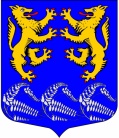      СОВЕТ  ДЕПУТАТОВМУНИЦИПАЛЬНОГО ОБРАЗОВАНИЯ«ЛЕСКОЛОВСКОЕ СЕЛЬСКОЕ ПОСЕЛЕНИЕ»ВСЕВОЛОЖСКОГО МУНИЦИПАЛЬНОГО РАЙОНАЛЕНИНГРАДСКОЙ ОБЛАСТИ         РЕШЕНИЕ25.01.2018г.дер. Верхние Осельки                                                                         №03                    О внесении изменений в Положение о системах оплаты труда в муниципальном казенном учреждении «Лесколовский Дом культуры» муниципального образования «Лесколовское сельское поселение» Всеволожского муниципального района Ленинградской области по видам экономической деятельности, утвержденноерешением   совета депутатов от 30.05.2015 года  №09    В соответствии с Постановлением Правительства Ленинградской области от 15 июня 2011 года №173 «Об утверждении Положения о системах оплаты труда в государственных бюджетных учреждениях Ленинградской области и государственных казенных учреждениях Ленинградской области по видам экономической деятельности» совет депутатов муниципального образования «Лесколовское сельское поселение» Всеволожского муниципального района Ленинградской области принял РЕШЕНИЕ:1. Внести  в  Положение о системах оплаты труда в муниципальном казенном учреждении «Лесколовский Дом культуры» муниципального образования «Лесколовское сельское поселение» Всеволожского муниципального района Ленинградской области по видам экономической деятельности следующие изменения:1.1.  пункт 7.2. раздела 7 «Порядок формирования и использования фонда оплаты труда» читать в новой редакции: «7.2. Годовой фонд оплаты труда учреждений, указанных в пункте 7.1. настоящего раздела, рассчитывается путем умножения месячного фонда оплаты труда на 12. В целях сохранения квалифицированных кадров и стимулирования к повышению эффективности и качества предоставляемых услуг на осуществление стимулирующих выплат предусматриваются в размере не менее 30 процентов от суммы должностных окладов по учреждению за счет эффективного пополнения  бюджетных средств».  3. Настоящее решение вступает в силу после его официального опубликования.4.   Контроль исполнения решения возложить на постоянную депутатскую комиссию по бюджету, предпринимательству, налогам, инвестициям и экономическому развитию, территориальному планированию, использованию земель и экологии.Глава муниципального образования                                                 А.Л. Михеев